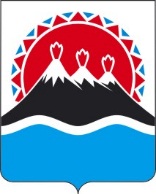 О внесении изменений в приказ Министерства образования и молодежной политики Камчатского края от 25.09.2018 № 966 «Об утверждении административного регламента предоставления Министерством образования и молодежной политики Камчатского края государственной услуги по частичной компенсации родителям или иным законным представителям ребенка расходов, связанных с приобретением путевок в загородные стационарные детские оздоровительные лагеря, расположенные за пределами Камчатского края, на территории Российской Федерации»ПРИКАЗЫВАЮ:1. Внести в приказ Министерства образования и молодежной политики Камчатского края от 25.09.2018 № 966 «Об утверждении административного регламента предоставления Министерством образования и молодежной политики Камчатского края государственной услуги по частичной компенсации родителям или иным законным представителям ребенка расходов, связанных с приобретением путевок в загородные стационарные детские оздоровительные лагеря, расположенные за пределами Камчатского края, на территории Российской Федерации» следующие изменения:1) в преамбуле слова «от 05.08.2011 № 321-П «Об утверждении порядка разработки и утверждения административных регламентов исполнения государственных функций и порядка разработки и утверждения административных регламентов предоставления государственных услуг исполнительными органами государственной власти Камчатского края» заменить словами «от 14.12.2018 № 528-П «О разработке и утверждении Административных регламентов осуществления государственного контроля (надзора) и Административных регламентов предоставления государственных услуг исполнительными органами государственной власти Камчатского края»;2) в части 1 слова «и молодежной политики» исключить;3) в приложении:а) в наименовании приложения слова «и молодежной политики» исключить;б) в разделе 1:в части 1.1.1 слова «и молодежной политики» исключить;часть 1.3.1 признать утратившей силу;часть 1.5.2 дополнить пунктом 9 следующего содержания:«9) перечень нормативных правовых актов Российской Федерации, нормативных правовых актов Камчатского края, регулирующих отношения, возникающие в связи с предоставлением государственной услуги.».в) в разделе 2:часть 2.5 изложить в следующей редакции:«2.5. Перечень нормативных правовых актов Российской Федерации, нормативных правовых актов Камчатского края, регулирующих отношения, возникающие в связи с предоставлением государственной услуги, размещается в ЕПГУ или РПГУ, на официальном сайте Министерства в сети «Интернет».»;часть 2.6.8 дополнить пунктом 4 следующего содержания:«4) представления документов и информации, отсутствие и (или) недостоверность которых не указывались при первоначальном отказе в приеме документов, необходимых для предоставления государственной услуги, либо в предоставлении государственной услуги, за исключением следующих случаев:а) изменение требований нормативных правовых актов, касающихся предоставления государственной услуги, после первоначальной подачи заявления о предоставлении государственной услуги;б) наличие ошибок в заявлении о предоставлении государственной услуги и документах, поданных заявителем после первоначального отказа в приеме документов, необходимых для предоставления государственной услуги, либо в предоставлении государственной услуги и не включенных в представленный ранее комплект документов;в) истечение срока действия документов или изменение информации после первоначального отказа в приеме документов, необходимых для предоставления государственной услуги, либо в предоставлении государственной услуги;г) выявление документально подтвержденного факта (признаков) ошибочного или противоправного действия (бездействия) должностного лица органа, предоставляющего государственную услугу, или органа, предоставляющего муниципальную услугу, государственного служащего, работника многофункционального центра, работника организации, предусмотренной частью 1.1 статьи 16 Федерального закона от 27.07.2010 № 210-ФЗ «Об организации предоставления государственных и муниципальных услуг», при первоначальном отказе в приеме документов, необходимых для предоставления государственной услуги, либо в предоставлении государственной услуги, о чем в письменном виде за подписью руководителя органа, предоставляющего государственную услугу, или органа, предоставляющего муниципальную услугу, руководителя многофункционального центра при первоначальном отказе в приеме документов, необходимых для предоставления государственной услуги, либо руководителя организации, предусмотренной частью 1.1 статьи 16 Федерального закона от 27.07.2010 № 210-ФЗ «Об организации предоставления государственных и муниципальных услуг», уведомляется заявитель, а также приносятся извинения за доставленные неудобства.»;часть 2.8 изложить в следующей редакции: «2.8. Исчерпывающий перечень оснований для приостановления или отказа в предоставлении государственной услуги.» часть 2.8 дополнить частью 2.8.2 следующего содержания:«2.8.2. Основания для приостановления предоставления государственной услуги не предусмотрены.»;г) в разделе 3:абзац 2 части 3.2. признать утратившим силу;часть 3.2. дополнить частью 3.2.1. следующего содержания:«3.2.1. Порядок исправления допущенных опечаток и ошибок в выданных в результате предоставления государственной услуги документах, не предусмотрен.»пункт 1 части 3.4.3 дополнить словами:«и проект уведомления о предоставлении государственной услуги заявителю»;часть 3.4.4 изложить в следующей редакции:«3.4.4. Специалист, ответственный за предоставление государственной услуги, передает проект приказа о предоставлении компенсации и уведомление о предоставлении государственной услуги заявителю либо мотивированный отказ, с приложением документов, представленных заявителем, Министру образования Камчатского края (далее - Министр), или лицу, исполняющему его обязанности, для принятия решения о предоставлении или отказе в предоставлении государственной услуги.»;часть 3.4.7 после слов «приказ о предоставлении компенсации» дополнить словами «и уведомление о предоставлении государственной услуги заявителю»;д) раздел 4 изложить в следующей редакции:«4. Формы контроля за исполнением административного регламента4.1. Контроль за исполнением Административного регламента осуществляется в форме текущего контроля, плановых и внеплановых проверок.4.2. Текущий контроль осуществляется в целях обеспечения своевременного и качественного исполнения поручений по обращению заявителей, принятия оперативных мер по своевременному выявлению и устранению причин нарушения прав, свобод и законных интересов заявителей.4.3. Текущий контроль за соблюдением и исполнением ответственными специалистами Министерства положений Административного регламента и иных нормативных правовых актов, устанавливающих требования к предоставлению государственной услуги, а также принятием ими решений (далее - текущий контроль) в Министерстве осуществляет Министр, заместитель Министра, курирующий соответствующее направление деятельности Министерства, а также начальник отдела воспитания, дополнительного образования и детского отдыха Министерства в соответствии с Административным регламентом.4.4. Текущий контроль включает:1) постановку поручений по исполнению Административного регламента на контроль;2) сбор и обработку информации о ходе исполнения Административного регламента;3) подготовку оперативных запросов исполнителям о ходе и состоянии исполнения Административного регламента;4) подготовку и обобщение данных о сроках исполнения поручений по исполнению Административного регламента.4.5. Текущий контроль должен быть постоянным, всесторонним и объективным.4.6. Начальник отдела воспитания, дополнительного образования и детского отдыха Министерства должен регулярно проверять состояние исполнительской дисциплины, рассматривать случаи нарушения установленных законодательством Российской Федерации сроков предоставления государственной услуги, принимать меры по устранению причин нарушений.4.7. Нарушения порядка предоставления государственной услуги, установленного Административным регламентом, неправомерный отказ в предоставлении государственной услуги, затягивание сроков предоставления государственной услуги влекут в отношении виновных специалистов Министерства ответственность в соответствии с законодательством Российской Федерации и должностным регламентом.4.8. Полнота и качество предоставления государственной услуги контролируются посредством проведения плановых и внеплановых проверок.4.9. Плановые проверки проводятся:1) Министром;2) заместителем Министра, курирующим соответствующее направление деятельности Министерства;3) начальником отдела воспитания, дополнительного образования и детского отдыха Министерства;4) лицами, их замещающими.4.10. Плановая проверка проводится не реже одного раза в год.4.11. Основанием для проведения внеплановой проверки является обращение заявителя в установленном законодательством Российской Федерации порядке с жалобой на нарушение положений Административного регламента. Проведение внеплановых проверок осуществляется по мере поступления жалоб от заявителей на действия (бездействие) Министерства, его специалистов. Внеплановая проверка проводится Министром.4.12. По результатам проведения проверок в случае выявления нарушений прав заявителей виновные лица привлекаются к ответственности в соответствии с законодательством Российской Федерации.4.13. Специалисты Министерства несут ответственность за решения и действия (бездействие), принимаемые (осуществляемые) ими в процессе предоставления государственной услуги, в соответствии с законодательством Российской Федерации.4.14. Заявители вправе контролировать предоставление государственной услуги путем получения информации по телефону, по письменным обращениям, по электронной почте, на странице Министерства. Заявители могут принимать участие в электронных опросах, форумах и анкетировании по вопросам удовлетворенности полнотой и качеством предоставления государственной услуги, соблюдения должностными лицами Министерства сроков и последовательности административных процедур, предусмотренных Административным регламентом.»;е) в разделе 5:часть 5.1 дополнить пунктами 8-10 следующего содержания:«8) нарушение срока или порядка выдачи документов по результатам предоставления государственной услуги;9) приостановление предоставления государственной услуги, если основания приостановления не предусмотрены федеральными законами и принятыми в соответствии с ними иными нормативными правовыми актами Российской Федерации, законами и иными нормативными правовыми актами Камчатского края;10) требование у заявителя при предоставлении государственной услуги документов или информации, отсутствие и (или) недостоверность которых не указывались при первоначальном отказе в приеме документов, необходимых для предоставления государственной услуги, либо в предоставлении государственной услуги, за исключением случаев, предусмотренных пунктом 4 части 1 статьи 7 Федерального закона от 27.07.2010 № 210-ФЗ «Об организации предоставления государственных и муниципальных услуг.»;пункт 6 части 5.17 изложить в следующей редакции:«6) в случае, если жалоба признана подлежащей удовлетворению:а) сроки устранения выявленных нарушений, в том числе срок предоставления результата государственной услугиб) информация о действиях, осуществляемых органом опеки и попечительства в целях незамедлительного устранения выявленных нарушений при оказании государственной услуги;в) приносятся извинения за доставленные неудобства;г) указывается информация о дальнейших действиях, которые необходимо совершить заявителю в целях получения государственной услуги;»;часть 5.17 дополнить пунктом 8 следующего содержания:«8) в случае, если жалоба признана не подлежащей удовлетворению, - аргументированные разъяснения о причинах принятого решения, а также информация о порядке обжалования принятого решения.»;дополнить частью 5.22 следующего содержания:«5.22. Перечень нормативных правовых актов, регулирующих порядок досудебного (внесудебного) обжалования решений и действий (бездействия) органа опеки и попечительства, предоставляющего государственную услугу, а также его должностных лиц:1) Федеральный закон от 27.07.2010 № 210-ФЗ «Об организации предоставления государственных и муниципальных услуг»;2) постановление Правительства Российской Федерации от 20.11.2012     № 1198 «О федеральной государственной информационной системе, обеспечивающей процесс досудебного (внесудебного) обжалования решений и действий (бездействия), совершенных при предоставлении государственных и муниципальных услуг»;3) постановление Правительства Российской Федерации от 20.11.2012 № 1198 «О федеральной государственной информационной системе, обеспечивающей процесс досудебного (внесудебного) обжалования решений и действий (бездействия), совершенных при предоставлении государственных и муниципальных услуг»;4) постановление Правительства Камчатского края от 01.04.2008 № 81-П «О порядке досудебного обжалования действий (бездействий), решений исполнительных органов государственной власти Камчатского края, их должностных лиц»;5) постановление Правительства Камчатского края 28.07.2008 № 230-П «О Комиссии по досудебному обжалованию действий (бездействий) решений исполнительных органов государственной власти Камчатского края, их должностных лиц»;6) постановление Правительства Камчатского края от 14.02.2013 № 52-П «Об утверждении Положения об особенностях подачи и рассмотрения жалоб на решения и действия (бездействие) исполнительных органов государственной власти Камчатского края, предоставляющих государственные услуги, и их должностных лиц, государственных гражданских служащих исполнительных органов государственной власти Камчатского края, предоставляющих государственные услуги».»;ж) приложение № 1 к настоящему Административному регламенту предоставления Министерством образования и молодежной политики Камчатского края государственной услуги по частичной компенсации родителям или иным законным представителям ребенка расходов, связанных с приобретением путевок в загородные стационарные детские оздоровительные лагеря, расположенные за пределами Камчатского края, на территории Российской Федерации признать утратившим силу;з) приложение № 4 к настоящему Административному регламенту предоставления Министерством образования и молодежной политики Камчатского края государственной услуги по частичной компенсации родителям или иным законным представителям ребенка расходов, связанных с приобретением путевок в загородные стационарные детские оздоровительные лагеря, расположенные за пределами Камчатского края, на территории Российской Федерации признать утратившим силу.2. Настоящий приказ вступает в силу через 10 дней после дня его официального опубликования.МИНИСТЕРСТВО ОБРАЗОВАНИЯ КАМЧАТСКОГО КРАЯПРИКАЗ № [Номер документа]г. Петропавловск-Камчатскийот [Дата регистрации]Министр[горизонтальный штамп подписи 1]А.Ю. Короткова